Ledelseserklæring for indberetning af opgørelse af klassekvotienter for første klassetrin af de gymnasiale fuldtidsuddannelser for skoleåret 2023/24OpgørelsenDen gennemsnitlige klassekvotient er opgjort i henhold til bestemmelserne herom i bekendtgørelse om tilskud m.v. til private institutioner for gymnasiale uddannelser samt i henhold til PG-instruksen.Uafhængig revisors erklæring om opgørelsen af den gennemsnitlige klassekvotient for gymnasiale fuldtidsuddannelser for skoleåret 2023/24. (Det fleksible klasseloft)Til Institutionens ledelse samt til Børne- og Undervisningsministeriet, Styrelsen for Undervisning og KvalitetInstitutionsnummer:      	Institutionsnavn:      					Skoleår: 2023/24					Ledelseserklæring dateret:      					Vi har fået til opgave at afgive erklæring om, hvorvidt den gennemsnitlige klassekvotient for de gymnasiale fuldtidsuddannelser, institutionen udbyder, som er anført i den af institutionen underskrevne og vedhæftede ledelseserklæring for det anførte skoleår, er opgjort i overensstemmelse med bestemmelserne i bekendtgørelse om tilskud m.v. til private institutioner for gymnasiale uddannelser (PG-tilskudsbekendtgørelsen) samt reglerne herom i tilskudsinstruksen for private institutioner for gymnasiale uddannelser(PG-instruksen) ), samt om institutionen har dokumenteret fravigelse af tilskudsbetingelsen i henhold til reglerne herom.Vores konklusion udtrykkes med høj grad af sikkerhed.Opgørelsen af den gennemsnitlige klassekvotient for de gymnasiale fuldtidsuddannelser, institutionen udbyder, er foretaget til brug for Børne- og Undervisningsministeriets tilsyn med administrationen af det fleksible klasseloft og kan som følge heraf være uegnet til andet formål.Vores erklæring afgives alene til brug for institutionens ledelse samt til brug for Børne- og Undervisningsministeriets tilskudsadministration og kan ikke bruges til andre formål.Ledelsens ansvar for opgørelsenInstitutionens ledelse har ansvaret for, at opgørelsen af den gennemsnitlige klassekvotient for de gymnasiale fuldtidsuddannelser, institutionen udbyder, er i overensstemmelse med bestemmelserne i PG-tilskudsbekendtgørelsen og reglerne i PG-instruksen, samt ansvar for, at fravigelse af tilskudsbetingelsen er dokumenteret i henhold til reglerne herom.Revisors ansvarVores ansvar er på grundlag af vores undersøgelser at udtrykke en konklusion om, hvorvidt den gennemsnitlige klassekvotient for de gymnasiale fuldtidsuddannelser, institutionen udbyder, er opgjort i overensstemmelse med bestemmelserne i PG-tilskudsbekendtgørelsen og reglerne i PG-instruksen, samt ansvar for, at fravigelse af tilskudsbetingelsen er dokumenteret i henhold til reglerne herom.Vi har udført vores undersøgelser i overensstemmelse med ISAE 3000 (ajourført), Andre erklæringer med sikkerhed end revision eller review af historiske finansielle oplysninger og yderligere krav ifølge dansk revisorlovgivning samt med bekendtgørelse om revision og tilskudskontrol m.m. ved efterskoler og frie fagskoler, frie grundskoler og private institutioner for gymnasiale uddannelser med henblik på at opnå høj grad af sikkerhed for vores konklusion med forbehold. Revionsselskabet er underlagt international standard om kvalitetsstyring, ISQC 1, og anvender således et omfattende kvalitetsstyringssystem, herunder dokumenterede politikker og procedurer vedrørende overholdelse af etiske krav, faglige standarder og gældende krav i lov og øvrig regulering.Vi har overholdt kravene til uafhængighed og andre etiske krav i International Ethics Standards Board for Accountants’ internationale retningslinjer for revisorers etiske adfærd (IESBA Code), der bygger på de grundlæggende principper om integritet, objektivitet, professionel kompetence og fornøden omhu, fortrolighed og professionel adfærd, samt etiske krav gældende i Danmark.Som led i vores undersøgelser har vi efterprøvet den information, der ligger til grund for institutionens opgørelse af den gennemsnitlige klassekvotient for de gymnasiale fuldtidsuddannelser, institutionen udbyder, og har afstemt institutionens opgørelse af den gennemsnitlige klassekvotient i forhold til rapporten fra institutionens studieadministrative system. Vores arbejde omfatter endvidere stillingtagen til den af ledelsen anvendte praksis ved registrering og opgørelse af den gennemsnitlige klassekvotient.Grundlag for konklusion med forbeholdKonklusion med forbeholdDet er vores opfattelse, at opgørelsen af den gennemsnitlige klassekvotient for de gymnasiale fuldtidsuddannelser, institutionen udbyder i det anførte skoleår - bortset fra virkningen af de forhold, der er beskrevet under Grundlag for konklusion med forbehold – , i al væsentlighed er udarbejdet i overensstemmelse med bestemmelserne i PG-tilskudsbekendtgørelsen og reglerne i PG-instruksen.Supplerende oplysninger vedrørende opgørelsenSted og dato:      Revisionsselskab:      Revisors navn:      	_________________________________________		          Underskrift og stempelDen attesterede ledelses- og revisorerklæring, samt i påkommende tilfælde institutionens redegørelse og dokumentation for fravigelse af tilskudsbetingelsen sendes samlet til klasseloftet@stukuvm.dk seneste d. 16. december 2022.Vejledning til opgørelse og indberetning af det fleksible klasseloft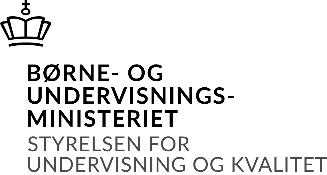 Indberetning og fristInstitutioner, som udbyder gymnasiale fuldtidsuddannelse, skal indsende deres indberetning af det fleksible klasseloft til Styrelsen for Undervisning og Kvalitet, Center for Institutionsdrift og Tilsyn senest d. 16. december 2022 til: klasseloftet@stukuvm.dkInstitutioner, som på en eller flere uddannelser har en gennemsnitlig klassekvotient på over 28,0, skal endvidere indsende en redegørelse for fravigelse af tilskudsbetingelsen. Redegørelsen skal være vedlagt dokumentation for, at fravigelsen af tilskudsbetingelsen er i overensstemmelse med reglerne.Det er institutionens ansvar at sikre, at dokumentationskravene er opfyldt inden materialet fremsendes til styrelsen.LedelseserklæringInstitutionsnummer og – navn: Her angives institutionens 6-cifrede institutionsnummer og institutionens navn i henhold til vedtægterne. Kontakt: Her angives navn, telefonnummer og e-mail adresse for den person, der har det praktiske kendskab til de indberettede oplysninger.Uddannelse: Her angives en af nedenstående uddannelser: Tilrettelæggelse: Her angives hvordan uddannelsen tilrettelægges:STX:  De 3-årige uddannelser til studentereksamen kan ud over ordinær 3-årig tilrettelæggelse være tilrettelagt over 4 år, eller tilrettelagt som led i et godkendt forsøg.HF: Den 2-årige uddannelse til højere forberedelseseksamen kan udover ordinær 2-årig tilrettelæggelse være tilrettelagt over 3 år, eller tilrettelagt som led i forsøg.Studenterkursus: For studenterkursus kan alene anføres ordinær tilrettelæggelse.Klassedannelse: Ved en klasse forstås den gruppe af elever, der sammen deltager i undervisningen i faget dansk A, medmindre institutionen har tilrettelagt klassedannelsen på en sådan måde, at deltagelse i faget dansk A ikke er retvisende for klassedannelsen. Antal klasser: Her angives antal klasser i alt på første trin for hver tilrettelæggelse og klassedannelse inden for hver gymnasial fuldtidsuddannelse, institutionen udbyder. Antallet af klasser skal omfatte institutionens samlede udbud uanset om dette er fordelt på flere uddannelsessteder under institutionen.Antal optagne elever: Her angives antal optagne elever i alt på første trin opgjort på tælledagen (dvs. d. 60. undervisningsdag) for hver tilrettelæggelse og klassedannelse inden for hver gymnasial fuldtidsuddannelse, institutionen udbyder. Antallet af optagne elever skal omfatte institutionens samlede udbud uanset om dette er fordelt på flere uddannelsessteder under institutionen.Hvis institutionen har optaget elever efter bekendtgørelsens bestemmelser om fravigelse af bestemmelserne i § 8 a i bekendtgørelse af lov om private institutioner for gymnasiale uddannelser, skal antallet af elever omfattet af fravigelsen oplyses i den relevante kolonne:Kolonne § 17: Antal elever optaget ved fravigelse under uddannelsesforløbet.Kolonne § 18: Antal elever optaget ved fravigelse ved særlig individuel tilrettelæggelse.Klassekvotient: Her angives den af institutionen opgjorte gennemsnitlige klassekvotient med 1 decimal beregnet ved division af det samlede antal optagne elever på den enkelte gymnasiale fuldtidsuddannelse med antallet af klasser på klassetrinet på uddannelsen.Fravigelse af klasseloftet: Feltet udfyldes, hvis institutionen har anvendt en fravigelsesmulighed i henhold til §§ 17 – 18 i PG-tilskudsbekendtgørelsen.Har institutionen truffet beslutning om anvendelse af en fravigelsesmulighed skal der jf. § 20 i PG-tilskudsbekendtgørelsen udarbejdes en redegørelse herom. Redegørelsen skal være vedlagt den relevante dokumentation, jf. afsnit 4.1.2 i PG-instruksen, for at fravigelsen er i overensstemmelse med bestemmelsen i PG-tilskudsbekendtgørelsen.Institutionen skal opbevare redegørelse og dokumentation i 5 år.Bestyrelsens godkendelse: Her anføres dato for bestyrelsens godkendelse af institutionens opgørelse af klassekvotienter. Kan der ikke afholdes egentligt bestyrelsesmøde inden indberetningen af klassekvotienter, kan bestyrelsen vælge at afholde telefonmøde, eller kommunikere pr. mail. Reglerne om beslutningsdygtighed, jf. § 7 i Bekendtgørelse om vedtægter for private gymnasieskoler, studenterkurser og kurser til højere forberedelseseksamen (hf-kurser). Der henvises til den nærmere vejledning herom i afsnit 4.1.1 i PG-instruksen.Dato og institutionslederens underskrift: Institutionens leder attesterer institutionens opgørelse af klassekvotienter for første klassetrin af gymnasiale fuldtidsuddannelser ved angivelse af dato og underskrift. Underskrift kan ske af en medarbejder, der af institutionens ledelse i henhold til institutionens interne regnskabsinstruks er delegeret kompetence til at underskrive på ledelsens vegne. Der skal i givet fald foreligge relevant underskriftsblad på institutionen. Revisors erklæringRevisor identificerer institutionens opgørelse ved angivelse af institutionsnummer og -navn samt dato for institutionslederens attestation.Til brug for kontrol af institutionens opgørelse skal revisor have forelagt en rapport til tjek af den gennemsnitlige klassekvotient på de gymnasiale uddannelser, som er dannet på grundlag af oplysninger i institutionens studieadministrative system. Hvis klassekvotienten overstiger 28,0 skal revisor påse, at institutionen har udarbejdet en redegørelse for fravigelse af tilskudsbetingelsen, og har dokumentation for de anvendte fravigelser i henhold til reglerne i PG-instruksen.Hvis revisor har forbehold for institutionens opgørelse, skal dette beskrives uddybende i afsnittet ”Forbehold” med overskriften: ”Grundlag for konklusion med forbehold”. I tilfælde af forbehold tilføjes overskriften ”Konklusion”: ”med forbehold”, og i den fortrykte tekst indsættes efter ”skoleår”: ”- bortset fra virkningen af de af de forhold, der er beskrevet under Grundlag for konklusion med forbehold -”.Revisor attesterer erklæringen ved anførelse af sted og dato samt revisors navn, firmastempel og underskrift. Styrelsen accepterer digitale underskrifter på ledelses- og revisorerklæringen, såsom PENNEO.Til private institutioner for gymnasiale uddannelserAngiv de 6-cifrede institutionsnummer og institutionsnavn i henhold til vedtægterne:Institutionsnummer:          Institutionsnavn:      Navn, tlf.nr. og e-mail for den person, der har praktiske kendskab til de indberettede oplysning:Kontakt:      Opgørelsen skal foretages på tælledagen på 1. tælleperiode af 1.  skoleperiode (dvs. den 60. undervisningsdag)Opgørelsen skal foretages på tælledagen på 1. tælleperiode af 1.  skoleperiode (dvs. den 60. undervisningsdag)Opgørelsen skal foretages på tælledagen på 1. tælleperiode af 1.  skoleperiode (dvs. den 60. undervisningsdag)Opgørelsen skal foretages på tælledagen på 1. tælleperiode af 1.  skoleperiode (dvs. den 60. undervisningsdag)Opgørelsen skal foretages på tælledagen på 1. tælleperiode af 1.  skoleperiode (dvs. den 60. undervisningsdag)Opgørelsen skal foretages på tælledagen på 1. tælleperiode af 1.  skoleperiode (dvs. den 60. undervisningsdag)Opgørelsen skal foretages på tælledagen på 1. tælleperiode af 1.  skoleperiode (dvs. den 60. undervisningsdag)Opgørelsen skal foretages på tælledagen på 1. tælleperiode af 1.  skoleperiode (dvs. den 60. undervisningsdag)3. Uddannelse4. Tilrettelæggelse5. KlassedannelseSe definition i pkt. 5, side 46. AntalKlasser7. Antal optagne elever7. Antal optagne elever7. Antal optagne elever8. Klassekvotient3. Uddannelse4. Tilrettelæggelse5. KlassedannelseSe definition i pkt. 5, side 46. AntalKlasser Antal elever i alt - heraf optaget vedfravigelse efter: - heraf optaget vedfravigelse efter:8. Klassekvotient3. Uddannelse4. Tilrettelæggelse5. KlassedannelseSe definition i pkt. 5, side 46. AntalKlasser Antal elever i alt§ 17§ 188. KlassekvotientDansk A Andet      Dansk A Andet      Dansk A Andet      Dansk A Andet      Udfyldes, hvis institutionen har fraveget klasseloftet i henhold til PG-tilskudsbekendtgørelsens § 17-18 og har udarbejdet en redegørelse herom. Institutionen har fraveget tilskudsbetingelsen og har iht. de gældende regler udarbejdet en redegørelse herfor.Anføres dato for bestyrelsens godkendelse af institutionen opgørelse af klassekvotienter.Opgørelsen er godkendt af institutionens bestyrelse d.       Institutionens leder attesterer institutionens opgørelse af klassekvotienter for første klassetrin af gymnasiale fultidsuddannelser ved angivelse af dato og underskrift.Dato for institutionens leders underskrift:                                                                                                                   Underskrift fra institutionens leder UddannelseBetegnelseCØSA FormålStxUddannelsen til studentereksamenDansk-tysk studentereksamenDansk-fransk Bacalaurétte300933123313HfUddannelsen til højere forberedelseseksamen3017StudenterkursusStudenterkursus3021TilrettelæggelseKlassetypeOrdinær3-årig tilrettelæggelseSP4-årig tilrettelæggelse på grund af handicapTD4-årig tilrettelæggelse på grund af eliteidrætsudøvelseMG4-årig tilrettelæggelse på grund af musikalsk grundkursusBG4-årig tilrettelæggelse på grund af billedgrafisk grundkursusForsøgKlasse oprettet som led et godkendt forsøgTilrettelæggelseKlassetypeOrdinær2-årig tilrettelæggelseSP3-årig tilrettelæggelse på grund af handicapTD3-årig tilrettelæggelse på grund af eliteidrætsudøvelseMG3-årig tilrettelæggelse på grund af musikalsk grundkursusBG3-årig tilrettelæggelse på grund af billedgrafisk grundkursusLA3-årig tilrettelæggelse i kombination med landbrugsuddannelseSØ3-årig tilrettelæggelse i kombination med søfartsuddannelseForsøgKlasse oprettet som led et godkendt forsøgKlassedannelseDefinition af klasseDansk AElever, der sammen deltager i undervisningen i faget dansk A,Er der anvendt anden klassedannelse end Dansk A anføres hvilken. Det kan fx være Engelsk B